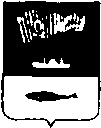 АДМИНИСТРАЦИЯ ГОРОДА МУРМАНСКАП О С Т А Н О В Л Е Н И Е_________                                                                                                   № _______Об утверждении положения о выдаче разрешения на выполнение авиационных работ, парашютных прыжков, демонстрационных полетов воздушных судов, полетов беспилотных летательных аппаратов, подъемов привязных аэростатов над территорией муниципального образования город Мурманск, а также посадок (взлетов) на расположенные в границах муниципального образования город Мурманск площадки, сведения о которых не опубликованы в документах аэронавигационной информацииВ соответствии с постановлением Правительства Российской Федерации от 11.03.2010 № 138 «Об утверждении Федеральных правил использования воздушного пространства Российской Федерации», приказом Министерства транспорта Российской Федерации от 16.01.2012 № 6 «Об утверждении Федеральных авиационных правил «Организация планирования использования воздушного пространства Российской Федерации», руководствуясь Уставом муниципального образования город Мурманск, п о с т а н о в л я ю:1. Утвердить Положение о выдаче разрешения на выполнение авиационных работ, парашютных прыжков, демонстрационных полетов воздушных судов, полетов беспилотных летательных аппаратов, подъемов привязных аэростатов над территорией муниципального образования город Мурманск, а также посадок (взлетов) на расположенные в границах муниципального образования город Мурманск площадки, сведения о которых не опубликованы в документах аэронавигационной информации согласно приложению.2. Определить Комитет по развитию городского хозяйства администрации города Мурманска (Мастюгин К.А.) уполномоченным органом на выдачу разрешения на выполнение авиационных работ, парашютных прыжков, демонстрационных полетов воздушных судов, полетов беспилотных летательных аппаратов, подъемов привязных аэростатов над территорией муниципального образования город Мурманск, а также посадок (взлетов) на расположенные в границах муниципального образования город Мурманск площадки, сведения о которых не опубликованы в документах аэронавигационной информации.3. Отделу информационно-аналитической работы и взаимодействия со СМИ администрации города Мурманска (Рихтер Н.В.) довести информацию до сведения населения города.4. Отделу информационно-технического обеспечения и защиты информации администрации города Мурманска (Кузьмин А.Н.) разместить настоящее постановление с приложением на официальном сайте администрации города Мурманска в сети Интернет.5. Редакции газеты "Вечерний Мурманск" (Хабаров В.А.) опубликовать настоящее постановление с приложением.6. Настоящее постановление вступает в силу со дня официального опубликования.7. Контроль за выполнением настоящего постановления возложить на первого заместителя главы администрации города Мурманска Лыженкова А.Г.Временно исполняющий полномочияглавы администрации города Мурманска                                 А.Г. ЛыженковПриложениек постановлению администрации города Мурманскаот _______ №__________Положение о выдаче разрешения на выполнение авиационных работ, парашютных прыжков, демонстрационных полетов воздушных судов, полетов беспилотных летательных аппаратов, подъемов привязных аэростатов над территорией муниципального образования город Мурманск, а также посадок (взлетов) на расположенные в границах муниципального образования город Мурманск площадки, сведения о которых не опубликованы в документах аэронавигационной информации1. Настоящее Положение определяет порядок выдачи разрешения на выполнение авиационных работ, парашютных прыжков, демонстрационных полетов воздушных судов, полетов беспилотных летательных аппаратов, подъемов привязных аэростатов над территорией муниципального образования город Мурманск, а также посадок (взлетов) на расположенные в границах муниципального образования город Мурманск площадки, сведения о которых не опубликованы в документах аэронавигационной информации (далее – Положение, разрешение).2. Для получения разрешения юридические и физические лица, или их представители (далее – заявитель) направляют в комитет по развитию городского хозяйства администрации города Мурманска (далее – Комитет) не позднее чем за 30 дней до планируемого начала выполнения авиационных работ, парашютных прыжков, демонстрационных полетов воздушных судов, полетов беспилотных летательных аппаратов, подъемов привязных аэростатов над территорией муниципального образования город Мурманск, а также посадок (взлетов) на расположенные в границах муниципального образования город Мурманск площадки, сведения о которых не опубликованы в документах аэронавигационной информации (далее – заявленный вид деятельности), письменное заявление о выдаче разрешения по форме согласно приложению 1 к настоящему Положению.3. К заявлению прилагаются следующие документы:1) документ, удостоверяющий личность заявителя (если заявителем является физическое лицо);2) документ, подтверждающий полномочия лица на осуществление действий от имени заявителя (в случае обращения представителя заявителя);3) правоустанавливающий документ на воздушное судно либо выписка из Единого государственного реестра прав на воздушные суда и сделок с ними;4) договор обязательного страхования ответственности владельца воздушного судна перед третьими лицами в соответствии с Воздушным кодексом Российской Федерации или полис (сертификат) к данному договору;5) в случае получения разрешения на выполнение авиационных работ, парашютных прыжков, демонстрационных полетов воздушных судов, полетов беспилотных летательных аппаратов, подъемов привязных аэростатов над территорией муниципального образования город Мурманск, посадки (взлета) на расположенные в границах муниципального образования город Мурманск площадки, сведения о которых не опубликованы в документах аэронавигационной информации, за исключением сверхлегких пилотируемых гражданских воздушных судов с массой конструкции 115 килограммов и менее, а также беспилотных гражданских воздушных судов, имеющих максимальную взлетную массу 30 килограммов и менее – сертификат летной годности воздушного судна;6) в случае получения разрешения на выполнение авиационных работ – проект порядка выполнения авиационных работ либо раздел руководства по производству полетов, включающий в себя особенности выполнения заявленных видов авиационных работ;7) в случае получения разрешения на использование беспилотного летательного аппарата в воздушном пространстве классов A, C и G – план полета воздушного судна;8) в случае получения разрешения на использование сверхлегкого пилотируемого гражданского воздушного судна с массой конструкции 115 килограммов и менее, а также беспилотного гражданского воздушного судна, имеющего максимальную взлетную массу 30 килограммов и менее – документ, подтверждающий технические характеристики воздушного судна (паспорт или руководство пользователя воздушного судна с указанием его максимальной взлетной массы (массы конструкции));9) в случае получения разрешения на выполнение парашютных прыжков – проект порядка выполнения десантирования парашютистов с указанием времени, места, высоты выброски и количества подъемов воздушного судна;10) в случае получения разрешения на выполнение подъемов привязных аэростатов – проект порядка выполнения подъемов привязных аэростатов с указанием времени, места, высоты подъема привязных аэростатов;11) в случае получения разрешения на выполнение демонстрационных полетов воздушных судов – проект порядка выполнения демонстрационных полетов с указанием информации о времени, месте, высоте полетов;12) в случае получения разрешения на посадку (взлет) на расположенные в границах муниципального образования город Мурманск площадки, сведения о которых не опубликованы в документах аэронавигационной информации, – сведения о месте расположения площадки, времени, высоте полета, маршруте подхода и отхода к месту посадки (взлета);13) в отношении заявителей – физических лиц и индивидуальных предпринимателей, а также в отношении лиц, указанных в подпункте «б» подпункта 6 настоящего пункта – согласие на обработку персональных данных, полученное в соответствии с требованиями Федерального закона от 27.06.2006 № 152-ФЗ «О персональных данных» по форме согласно приложению № 2 к настоящему Положению.4. Документы, предусмотренные пунктом 3 настоящего Положения, представляются в заверенных заявителем копиях (за исключением документа, предусмотренного подпунктом 13 пункта 3 настоящего Положения, который представляется в подлиннике). 5. Отказ в выдаче разрешения производится по одному из следующих оснований:1) заявителем не представлены документы, указанные в пункте 3 настоящего Положения и необходимые для заявленного вида деятельности;2) представленные заявителем документы не соответствуют требованиям законодательства, настоящего Положения либо содержат недостоверные сведения;3) заявление о выдаче разрешения направлено с нарушением срока, указанного в пункте 2 настоящего Положения.6. Решение о выдаче разрешения или об отказе в выдаче разрешения принимается в течение четырех рабочих дней со дня поступления заявления в Комитет.Разрешение оформляется по форме согласно приложению № 3 к настоящему Положению.Разрешение или уведомление об отказе в выдаче разрешения выдается заявителю лично или направляется почтовым отправлением по адресу, указанному в заявлении в течение двух рабочих дней со дня принятия решения.____________________________________________Приложение № 1 к Положению (Форма)Председателю Комитета по развитию городского хозяйства администрации города Мурманска от ______________________________________________________________________________________________(Ф.И.О.- для физических лиц / полное наименование юридического лица с указанием организационно-правовой формы, должность заявителя при подаче заявления от юридического лица)________________________________________________________________________________________________(данные документа, удостоверяющеголичность физического лица)________________________________________________________________________________________________(адрес места жительства/нахождения)________________________________________________________________________________________________контактный телефон:______________факс ___________________________E-mail: _________________________Заявление о выдаче разрешения на выполнение авиационных работ, парашютных прыжков, демонстрационных полетов воздушных судов, полетов беспилотных летательных аппаратов, подъемов привязных аэростатов над территорией муниципального образования город Мурманск, а также посадок (взлетов) на расположенные в границах муниципального образования город Мурманск площадки, сведения о которых не опубликованы в документах аэронавигационной информацииПрошу выдать разрешение на использование воздушного пространства над территорией муниципального образования город Мурманск для _______________________________________________________________________________________________(вид деятельности по использованию воздушного пространства)________________________________________________________________________________________________________________________________________________________________________________________________на воздушном судне:__________________________________________________тип_________________________________________________________________государственный (регистрационный) опознавательный знак________________________заводской номер (при наличии)__________________________________________________________Период использования воздушного пространства над территорией муниципального образования город Мурманск: с _________ по _____________ .Место использования воздушного пространства над территорией муниципального образования город Мурманск : ________________________________________________________________________________________________________________________________________.Приложение: _______________________________________________________________________________________________________________________________________________________________________________________________________________                   (перечень прилагаемых к заявлению документов, необходимыхдля предоставления муниципальной услуги) Результат предоставления муниципальной услуги прошу вручить лично в форме документа на бумажном носителе/направить по электронной почте в форме электронного документа (нужное подчеркнуть).________________			___________________		_____________________________(число, месяц, год)			           (подпись)			         (расшифровка подписи)Приложение № 2 к Положению (Форма)Согласие на обработку персональных данныхЯ, _____________________________________________________________,(фамилия, имя, отчество субъекта персональных данных)в соответствии с пунктом 4 статьи 9 Федерального закона от 27.07.2006             № 152-ФЗ «О персональных данных», зарегистрирован(а) по адресу: ____________________________________________________________________,документ, удостоверяющий личность: _______________________________________________________________________________________________________,(наименование документа, №, сведения о дате выдачи документа и выдавшем его органе)в целях предоставления Комитетом по развитию городского хозяйства администрации города Мурманска муниципальной услуги «Выдача разрешения на выполнение авиационных работ, парашютных прыжков, демонстрационных полетов воздушных судов, полетов беспилотных летательных аппаратов, подъемов привязных аэростатов над территорией муниципального образования город Мурманск, а также посадок (взлетов) на расположенные в границах муниципального образования город Мурманск площадки, сведения о которых не опубликованы в документах аэронавигационной информации» даю согласие Комитету по развитию городского хозяйства администрации города Мурманска находящемуся по адресу: г. Мурманск, ул. Профсоюзов, дом 20, на обработку (то есть на совершение действий, предусмотренных пунктом 3 статьи 3 Федерального закона от 27.07.2006 № 152-ФЗ «О персональных данных») моих персональных данных, а именно:  фамилия, имя, отчество, номер документа, удостоверяющего личность, сведения о дате выдачи указанного документа и выдавшем его органе, а также адрес моей регистрации по месту жительства (пребывания), позволяющие меня идентифицировать, ставшие известными Комитету по развитию городского хозяйства администрации города Мурманска, то есть на совершение действий, предусмотренных пунктом 3 статьи 3 Федерального закона от 27.07.2006 № 152-ФЗ «О персональных данных».Настоящее согласие действует со дня его подписания до дня его отзыва в письменной форме. Согласие может быть отозвано путем подачи в Комитет по развитию городского хозяйства администрации города Мурманска письменного заявления, не менее чем за один месяц до отзыва согласия. «___»______________ __________ г. Субъект персональных данных:  __________________/_________________                        (подпись)                              (Ф.И.О.)Приложение № 3 к Положению (Форма)Разрешениена выполнение авиационных работ, парашютных прыжков, демонстрационных полетов воздушных судов, полетов беспилотных летательных аппаратов, подъемов привязных аэростатов над территорией муниципального образования город Мурманск, а также посадок (взлетов) на расположенные в границах муниципального образования город Мурманск площадки, сведения о которых не опубликованы в документах аэронавигационной информации «__»___________20_____ г.		          			           №___________В соответствии с пунктом 49 Федеральных правил использования воздушного пространства Российской Федерации, утвержденных постановлением Правительства Российской Федерации от 11.03.2010 № 138 и Постановлением администрации города Мурманска от ___________ № _____, Комитет по развитию городского хозяйства администрации города Мурманска разрешает ___________________________________________________________________(наименование юридического лица/ фамилия, имя, отчество физического лица)использование воздушного пространства над территорией муниципального образования город Мурманск для:________________________________________________________________________________________________________________________________________________________________________________________________________________________________________________(вид деятельности по использованию воздушного пространства)в период с _________г. по ____________г. при условии выполнения необходимых мер безопасности полетов и соблюдения требований Федеральных правил использования воздушного пространства Российской Федерации, а также особого режима охранных зон воздушных линий электропередачи и зон безопасности объектов использования атомной энергии. Председатель комитета по развитию городского хозяйства администрации города Мурманска       _____________         ________________		                                                                           (подпись)	                      (расшифровка подписи)